Η Ευρωπαϊκή Στρατηγική στην Ψηφιακή Ενιαία ΑγοράΑθήνα, 29 Ιουνίου 2015, 9:30 - 17:00Αίθουσα Συνεδριάσεων Ερμής, Εμπορικό και Βιομηχανικό Επιμελητήριο Αθηνών, 
Ακαδημίας 7, Αθήνα
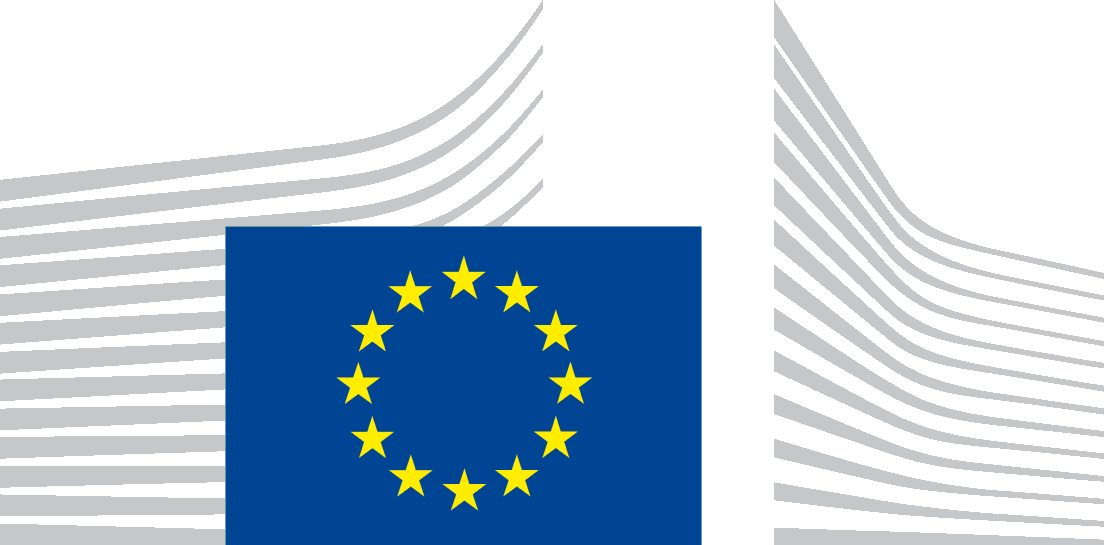 ΕΥΡΩΠΑΪΚΗ ΕΠΙΤΡΟΠΗΓενική Διεύθυνση  για Επικοινωνιακά Δίκτυα, Περιεχόμενο και Τεχνολογίες ΠΡΟΓΡΑΜΜΑΠΡΟΓΡΑΜΜΑΠΡΟΓΡΑΜΜΑΠΡΟΓΡΑΜΜΑ8:45-9:30Άφιξη και εγγραφή συμμετεχόντωνΆφιξη και εγγραφή συμμετεχόντωνΆφιξη και εγγραφή συμμετεχόντων9:30-9:50ΧαιρετισμοίΠ. Καρβούνης Ν. ΣοφιανόςΓ. ΞηρoγιάννηςΕπικεφαλής της Αντιπροσωπείας της Ευρωπαϊκής Επιτροπής στην ΕλλάδαΓενικός Γραμματέας Ε.Β.Ε.Α. Διευθυντής Τομέα Αναπτυξιακών Πολιτικών, ΣΕΒ 09:50-10:10Η θέση της Ελληνικής Κυβέρνησης για την Ψηφιακή Ενιαία ΑγοράΓ. Σταθάκης (θα επιβεβαιωθεί)Υπουργός Οικονομίας, Υποδομών, Ναυτιλίας και Τουρισμού10:10–10:30Παρουσίαση της Ευρωπαϊκής στρατηγικής στην  Ψηφιακή Ενιαία ΑγοράM. Richards και
Θ. ΣκορδάςΕυρωπαϊκή Επιτροπή,
DG CONNECT10:30–10:50Διάλειμμα Διάλειμμα Διάλειμμα 10:50–12:20Συζήτηση στρογγυλής τραπέζης 1Καταναλωτές και διαδικτυακά προϊόντα και υπηρεσίες – ψηφιακή επιχειρηματικότητα στην Ελλάδα Συντονιστής: Ν. Φαλδαμής Συμμετέχοντες:Γ. ΣύρροςΠ. ΡίζουΑ. ΚοντογιάννηΦ. ΑντωνόπουλοςΔ.  ΔρακούληςΠρόεδρος HePIS  και Δ.Σ., Διοικητής Αντικαρκινικού - Ογκολογικού Νοσοκομείου ο Άγιος ΣάββαςΓενικός Διευθυντής ΣΕΠΕ, Μέλος ΔΣ DIGITAL EUROPE, Αντιπρόεδρος για την Ευρώπη WITSACFO (Chief Financial Officer), e-Travel SAΔιευθύντρια του Ευρωπαϊκού Κέντρου Καταναλωτή Ελλάδος, Αναπληρώτρια Συνήγορος ΚαταναλωτήΔιευθυντής eCommerce MyShoe.gr και Πρόεδρος στον Ελληνικό Σύνδεσμο Ηλεκτρονικού Εμπορίου – GRECAΠρόεδρος ΔΣ ΕΜηΠΕΕ (Ένωση Μηχ. Πληρ/κής & Επικ/νιών Ελλάδας)12:30–14:00Συζήτηση στρογγυλής τραπέζης 2Το παρόν και το μέλλον των Ψηφιακών Δικτύων και Υπηρεσιών στην Ελλάδα Συντονιστής: A. Παναγιωτάκη Συμμετέχοντες:Δ. Τζώρτζης 
Ν. ΠασκάλK. ΧαμπίδηςA. Σεβαστή ΔημοσιογράφοςΓενικός Γραμματέας Τηλεπικοινωνιών και Ταχυδρομείων, Υπ. Οικονομίας, Υποδομών, Ναυτιλίας και ΤουρισμούΕυρωπαϊκή Επιτροπή, 
DG CONNECTΝαυπηγός Μηχανολόγος Μηχανικός, adslgr.com  Συντονίστρια Ανάπτυξης Υποδομών & Υπηρεσιών Εθνικό Δίκτυο Έρευνας & Τεχνολογίας (GRNET)14:00-14:45Διάλειμμα με αναψυκτικά και ελαφρύ γεύμαΔιάλειμμα με αναψυκτικά και ελαφρύ γεύμαΔιάλειμμα με αναψυκτικά και ελαφρύ γεύμα14:45-16:45Συζήτηση στρογγυλής τραπέζης 3Οι έξυπνες πόλεις στην Ελλάδα και η συνεισφορά τους στην ψηφιακή οικονομία Συντονιστής:  Τάσος ΟικονόμουΣυμμετέχοντες:M. RichardsΚ. ΚαρύδηΚ. Μοχιανάκης Μ. ΤσιτλακίδηςΓ. Κωτσής-ΓιανναράκηςΘ. Καρούνος ΔημοσιογράφοςΕυρωπαϊκή Επιτροπή,
DG CONNECTΔήμος ΑθηναίωνΔήμος Ηρακλείου Κρήτης Δήμος ΘεσσαλονίκηςΠρόεδρος ΣΕΚΕΕ
Αντιπρόεδρος ΕΕΛ/ΛΑΚ16:45-17:00Συμπεράσματα και κλείσιμο εκδήλωσηςM. Richards DG CONNECT